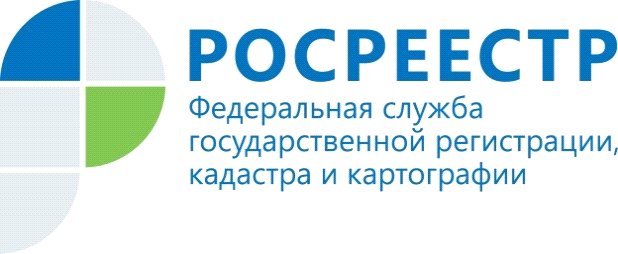 С января текущего года было вынесено более 600 решений о приостановлении государственного кадастрового учета, основаниями для которых послужили ошибки, допущенные кадастровыми инженерами.Управление Росреестра по Орловской области сообщает, что орловцы в случае некачественного исполнения кадастровым инженером кадастровых работ имеют право обратиться в Управление Роспотребнадзора  по Орловской области или в Прокуратуру Орловской области с заявлением о привлечении кадастрового инженера к административной ответственности                              по статье 14.4 Кодекса РФ об административных правонарушениях за выполнение работ либо оказание услуг, не соответствующих требованиям нормативных правовых актов, устанавливающих порядок (правила) выполнения работ либо оказания населению услуг. Кроме того, в соответствии с частью 4 статьи 14.35 Кодекса РФ об административных правонарушениях внесение лицом, осуществляющим кадастровую деятельность, заведомо ложных сведений в межевой или технический планы, влечет наложение административного штрафа                     от 30 000 до 50 000 рублей или дисквалификацию на срок до 3-х лет, а статьей                  170.2 Уголовного кодекса РФ предусмотрена также уголовная ответственность.Пресс-служба Росреестра по Орловской области 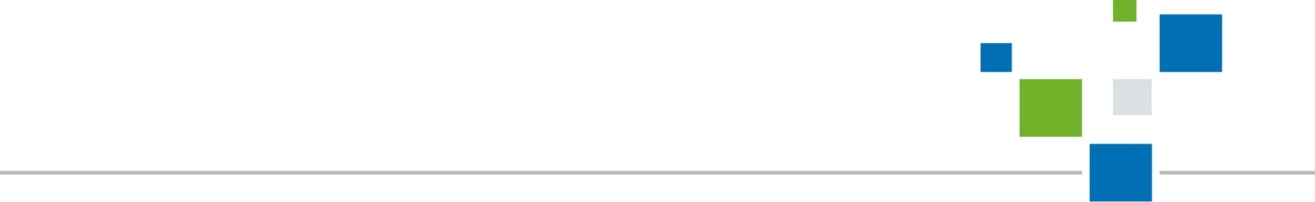 